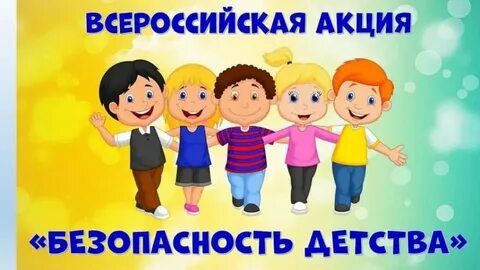 Всероссийская акция «Безопасность детства – 2022/2023» Всероссийская акция «Безопасность детства» в нашей стране проводится по инициативе Уполномоченного по правам ребенка при Президенте Российской Федерации в период с 1 июня 2022 года по 1 марта 2023 года с целью предупреждения детского травматизма, а также привлечения родителей к воспитательной работе с детьми.с 1 июня 2022 года по 31 августа 2022 года - летний период.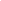 С 1 ноября 2022 года начинается зимний период Всероссийской акции «Безопасность детства – 2022/2023», который продлится до 1 марта 2023 года. Акция призвана реализовать комплекс мер по профилактике чрезвычайных происшествий с несовершеннолетними и направлена на объединение усилий всех заинтересованных структур и гражданского общества в вопросах профилактики и предупреждения чрезвычайных происшествий с детьми.Также акция нацелена на проведение мероприятий, направленных на профилактику несчастных случаев с несовершеннолетними в зимний период, в том числе на усиление мер по обеспечению безопасности детей на дорогах, покрытых льдом водоёмах, детских площадках и зимних ледовых городках, на недопущение нахождения подростков на объектах строек и в заброшенных зданиях, усиление мер по обеспечению пожарной безопасности, на безопасность пребывания несовершеннолетних и семей с детьми в парках, скверах, при нахождении в местах зимнего отдыха. Безопасность детей – забота взрослых! Не оставайтесь равнодушными – присоединяйтесь к участию в акции!Ccылка на видео
Ccылка на видео
Ccылка на видео
Уважаемые родители, законные представители!В период летних каникул обратите повышенное внимание на следующие направления обеспечения безопасности детей:• Безопасность поведения детей на улице и в зонах движения автотранспорта. В летний период дети часто проводят свободное время без присмотра взрослых на улице. Это создает дополнительные риски травматизма, попадания под колеса автотранспортных средств, похищений детей.• Безопасность поведения в пляжных зонах отдыха и на воде. Для обеспечения безопасности детей вблизи водоемов и на воде недостаточно разъяснительной работы. Часто получение травм связано с купанием в неположенном необорудованном месте, а также нарушением правил поведения на воде. Безопасность детей необходимо повысить путем размещения информационных материалов о правилах безопасного поведения на воде.• Безопасность при общении с животными. После ряда нападений на детей безнадзорных собак, произошедших в 2022 году (в том числе приведшим к гибели детей), просим Вас особенно внимательно отнестись к данной тематике. В начале лета агрессивность собак может повыситься, а частота нападений увеличиться. В случае выявления опасности для детей, предлагаем в сотрудничестве с местными органами властями принять незамедлительные меры по обеспечению соблюдения санитарно-эпидемиологического и ветеринарного благополучия территорий. Востребована просветительская работа с детьми по порядку действий при встрече с агрессивными собаками.• Безопасность поведения в лесу и на природе. Летом традиционно возрастает количество случаев посещений детьми лесных массивов. Детям важно знать о ядовитых грибах и растениях. Также нужно рассказать несовершеннолетним о необходимости держаться в лесу рядом с взрослыми, не уходить вглубь леса. Это поможет предотвратить случаи пропажи детей. Полезно провести мероприятия по обучению детей навыкам выживания и оказания помощи в экстренной ситуации. На открытой местности летом возникают риски получения детьми в жаркий день теплового удара и солнечных ожогов. Важно, чтобы взрослые напоминали детям о правилах нахождения на солнце в летний период.• Профилактика выпадений из окон и с балконов. Особую опасность, особенно в летний период, представляют открытые окна и балконы. Крайне важно обеспечить маленьким детям безопасность. Необходимо в очередной раз провести мероприятия по информированию родителей о рисках выпадения детей из окон, рекомендовать технические решения, предотвращающие бесконтрольное открытие окон и балконных дверей маленькими детьми.• Предотвращение пожаров. Актуальное правило для любого времени: источники огня в руках у ребенка представляют большую опасность. Обязанность каждого – пресекать игры детей с огнем в местах пожарной опасности, разъяснять опасность таких игр.«Чужих детей не бывает!»«Безопасность ребенка – дело каждого!»«Безопасность детей – забота взрослых!»«Не оставайтесь равнодушными – присоединяйтесь к участию в акции!»